ПРОЕКТ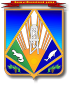 МУНИЦИПАЛЬНОЕ ОБРАЗОВАНИЕХАНТЫ-МАНСИЙСКИЙ РАЙОНХанты-Мансийский автономный округ – ЮграАДМИНИСТРАЦИЯ ХАНТЫ-МАНСИЙСКОГО РАЙОНАП О С Т А Н О В Л Е Н И Е от 00.00.2022                            			                                     № 000г. Ханты-МансийскО внесении изменений в постановление администрации Ханты-Мансийского районаот 9 декабря 2016 года № 434«О Межведомственной антинаркотической комиссииХанты-Мансийского района»В целях приведения муниципальных нормативных правовых актов Ханты-Мансийского района в соответствии с действующим законодательством, на основании Устава Ханты-Мансийского района:1. Внести в постановление администрации Ханты-Мансийского района от 9 декабря 2016 года № 434 «О Межведомственной антинаркотической комиссии Ханты-Мансийского района» следующие изменения:1.1. В преамбуле постановления слова «руководствуясь статьей 71 Устава Ханты-Мансийского района» заменить словами «на основании статьи 32 Устава Ханты-Мансийского района».1.2. Пункт 5 постановления изложить в следующей редакции: 
«5. Контроль за выполнением постановления оставляю за собой.». 1.3. В пункте 1.3 Приложения 1 к постановлению слова «исполнительными органами государственной власти Ханты-Мансийского автономного округа – Югры» заменить словами «исполнительными органами Ханты-Мансийского автономного округа – Югры».1.4. В пункте 3.5 Приложения 1 к постановлению слова «исполнительных органов государственной власти Ханты-Мансийского автономного округа – Югры» заменить словами «исполнительных органов Ханты-Мансийского автономного округа – Югры».1.5. В пункте 1.2 Приложения 2 к постановлению слова «органами исполнительной власти Ханты-Мансийского автономного округа – Югры» заменить словами «исполнительными органами Ханты-Мансийского автономного округа – Югры».1.6. В пункте 3.13 Приложения 2 к постановлению слова «органов исполнительной власти Ханты-Мансийского автономного округа – Югры» заменить словами «исполнительных органов Ханты-Мансийского автономного округа – Югры».2. Опубликовать (обнародовать) настоящее постановление 
в газете «Наш район», в официальном сетевом издании «Наш район 
Ханты-Мансийский», разместить на официальном сайте администрации Ханты-Мансийского района.Глава Ханты-Мансийского района				               К.Р.Минулин